G e s e g n e t e  W e i h n a c h t e n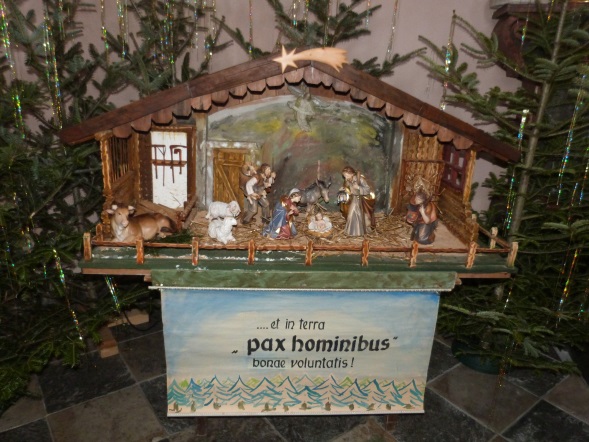 u n de i n   g e s u n d e s , g l ü c k l i c h e sN e u e s  J a h r   2 0 1 8w ü n s c h e nd e rP f a r r g e m e i n d e  GurnitzPfarrseelsorgerPastoralassistentPfarrgemeinderat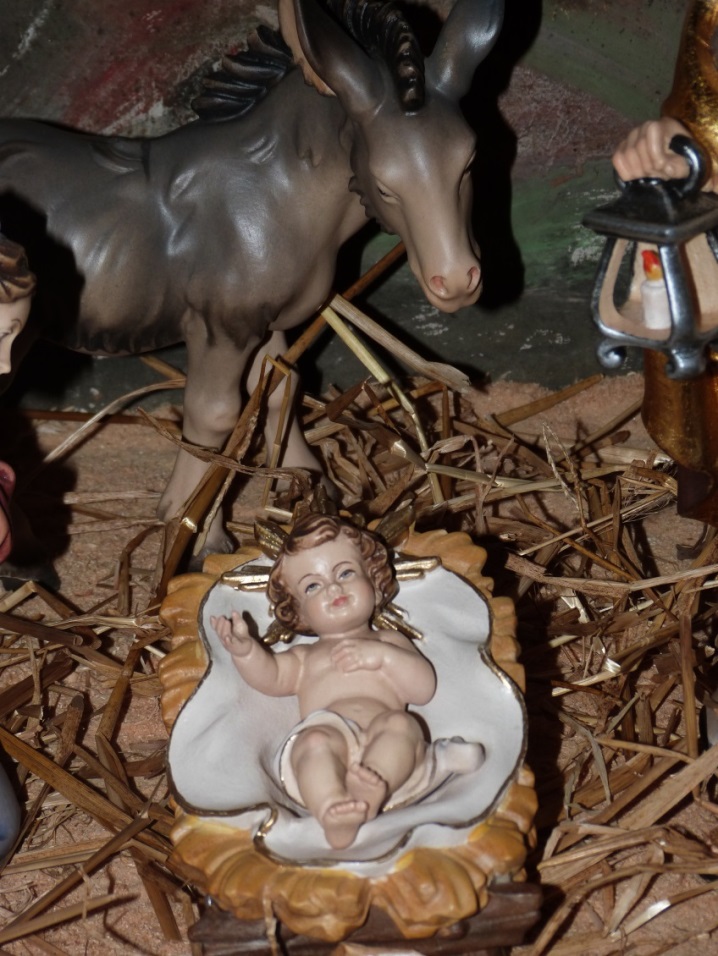 